2018-2019 EĞİTİM ÖĞRETİM UÇAN BALONLAR ARALIK AYI AYLIK PLANISEDA UÇARAYIN RENGİAYIN KONUSUSAYILAR AYIN ŞEKLİAYIN TÜRK BÜYÜĞÜDEĞERLER EĞİTİMİYEŞİL      KIŞ              MEVSİMİ    1-3ÜÇGENMEVLANAHOŞGÖRÜ ŞEFKATKAVRAMLARKAVRAMLARMÜZİK ETKİNLİĞİMÜZİK ETKİNLİĞİOYUN ETKİNLİĞİTÜRKÇE DİL ETKİNLİĞİ UZAK-YAKIN                                                                                                                            BOŞ-          DOLU UZAK-YAKIN                                                                                                                            BOŞ-          DOLUKIŞ GELDİPAZARA GİDELİMKARDAN ADAMKIŞ GELDİPAZARA GİDELİMKARDAN ADAM-TAKLİT OYUNU-ÖRDEK OYUNJU-PİPET GEÇİRME OYUNU           PARMAK OYUNU          HİKÂYE KARTLARI              TEKERLEME              FEN VE DOĞA ETKİNLİĞİFEN VE DOĞA ETKİNLİĞİMONTESSORİ ETKİNLİĞİMONTESSORİ ETKİNLİĞİSANAT ETKİNLİĞİAKIL VE ZEKA-ÇÖP ŞİŞ DENEYİ-SUYU NE ÇEKER DENEYİ-FARKLI SES DENEYİ-ÇÖP ŞİŞ DENEYİ-SUYU NE ÇEKER DENEYİ-FARKLI SES DENEYİ-ÇORABIN EŞİNİ BUL-YÜZ GİYDİRMECE                -ÇORABIN EŞİNİ BUL-YÜZ GİYDİRMECE                       -MEVLANA       -SERBEST BOYAMA   -KARDAN ADAM YAPIMIYERİNİ BUL OYUNUZEKARE SMART            İNGİLİZCE            İNGİLİZCEOKUMA VE YAZMAOKUMA VE YAZMAMATEMATİK ETKİNLİĞİBELİRLİ GÜN VE HAFTALARMY BODY : Identifying body parts                                                      –touch your….-counting from 1-5-animals (bear-sheep,rabbit,horse,donkey,monkey,(where is the…)MY BODY : Identifying body parts                                                      –touch your….-counting from 1-5-animals (bear-sheep,rabbit,horse,donkey,monkey,(where is the…)-KESİK ÇİZGİLERİ TAMAMLAMA-EŞLEŞTİRMR-KESİK ÇİZGİLERİ TAMAMLAMA-EŞLEŞTİRMR1-10 ARASI SAYIYORUZ-1 VE 2 RAKAMINI YAZIYORUZ MEVLANA HAFTASI(2-9 ARALIK)                  ENGELLİLER HAFTASI (3 ARALIK)                                    İNSAN HAKLARI VE DEMOKRASİ HAFTASI(10 ARALIK)                                  YERLİ MALI HAFTASI(12-18 ARALIK)DEĞERLİ VELİMİZ;SALI  GÜNLERİMİZ SÜPRİZ  GÜNÜDÜR.(İsteğe bağlı olarak çocukların paylaşmayı öğrenmekle birlikte yaptığınız veya satın aldığınız ufak atıştırmalık yiyecek paylaşım günüdür)CUMA GÜNLERİMİZ OYUNCAK GÜNÜDÜR.6 ARALIK PERŞEMBE GÜNÜ FOOD BASED(MANDALİNA) GÜNÜDÜRDEĞERLİ VELİMİZ;SALI  GÜNLERİMİZ SÜPRİZ  GÜNÜDÜR.(İsteğe bağlı olarak çocukların paylaşmayı öğrenmekle birlikte yaptığınız veya satın aldığınız ufak atıştırmalık yiyecek paylaşım günüdür)CUMA GÜNLERİMİZ OYUNCAK GÜNÜDÜR.6 ARALIK PERŞEMBE GÜNÜ FOOD BASED(MANDALİNA) GÜNÜDÜRDEĞERLİ VELİMİZ;SALI  GÜNLERİMİZ SÜPRİZ  GÜNÜDÜR.(İsteğe bağlı olarak çocukların paylaşmayı öğrenmekle birlikte yaptığınız veya satın aldığınız ufak atıştırmalık yiyecek paylaşım günüdür)CUMA GÜNLERİMİZ OYUNCAK GÜNÜDÜR.6 ARALIK PERŞEMBE GÜNÜ FOOD BASED(MANDALİNA) GÜNÜDÜRDEĞERLİ VELİMİZ;SALI  GÜNLERİMİZ SÜPRİZ  GÜNÜDÜR.(İsteğe bağlı olarak çocukların paylaşmayı öğrenmekle birlikte yaptığınız veya satın aldığınız ufak atıştırmalık yiyecek paylaşım günüdür)CUMA GÜNLERİMİZ OYUNCAK GÜNÜDÜR.6 ARALIK PERŞEMBE GÜNÜ FOOD BASED(MANDALİNA) GÜNÜDÜRDEĞERLİ VELİMİZ;SALI  GÜNLERİMİZ SÜPRİZ  GÜNÜDÜR.(İsteğe bağlı olarak çocukların paylaşmayı öğrenmekle birlikte yaptığınız veya satın aldığınız ufak atıştırmalık yiyecek paylaşım günüdür)CUMA GÜNLERİMİZ OYUNCAK GÜNÜDÜR.6 ARALIK PERŞEMBE GÜNÜ FOOD BASED(MANDALİNA) GÜNÜDÜRDEĞERLİ VELİMİZ;SALI  GÜNLERİMİZ SÜPRİZ  GÜNÜDÜR.(İsteğe bağlı olarak çocukların paylaşmayı öğrenmekle birlikte yaptığınız veya satın aldığınız ufak atıştırmalık yiyecek paylaşım günüdür)CUMA GÜNLERİMİZ OYUNCAK GÜNÜDÜR.6 ARALIK PERŞEMBE GÜNÜ FOOD BASED(MANDALİNA) GÜNÜDÜR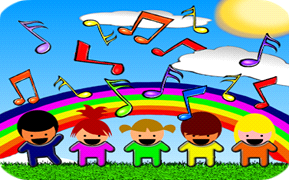 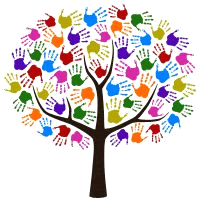 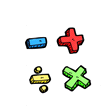 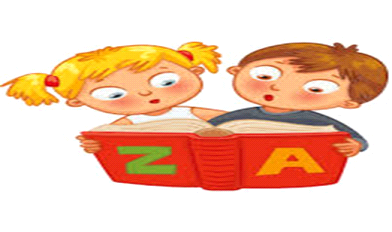 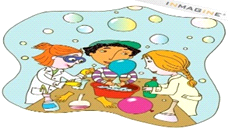 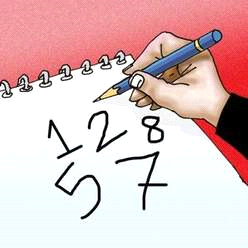 